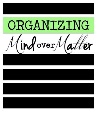 4  Ways  to  make  your  house  guests  feel  Welcome  & Wanted!Regardless of the season or the reason, having visitors in your home can be a lot easier on you if you organize and prepare in advance. A little planning provides an opportunity for you to find time to make people feel welcome. It ensures that their time spent with you is memorable. Listed here are some ideas to help you welcome your guests with warmth, hospitality and ease: (1) allow your guests some privacy, (2) reserve some privacy for yourself, (3), plan one meal together a day, (4) arrange one group activity a day, (5) prepare the guest room(s) with a few extra touches 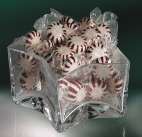 Fine hotels leave mints on the pillow…you can leave a small bowl of mints on the bedside table.Fine hotels leave mints on the pillow…you can leave a small bowl of mints on the bedside table.Fine hotels leave mints on the pillow…you can leave a small bowl of mints on the bedside table.Fine hotels leave mints on the pillow…you can leave a small bowl of mints on the bedside table.Fine hotels leave mints on the pillow…you can leave a small bowl of mints on the bedside table.Two magazines tied with a ribbon and laid on the bed is a great way to make your guests feel pampered.Two magazines tied with a ribbon and laid on the bed is a great way to make your guests feel pampered.Two magazines tied with a ribbon and laid on the bed is a great way to make your guests feel pampered.Two magazines tied with a ribbon and laid on the bed is a great way to make your guests feel pampered.Two magazines tied with a ribbon and laid on the bed is a great way to make your guests feel pampered.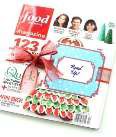 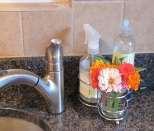 A small flower bouquet for the guest bath countertop offers beauty at a minimal cost.A small flower bouquet for the guest bath countertop offers beauty at a minimal cost.A small flower bouquet for the guest bath countertop offers beauty at a minimal cost.A small flower bouquet for the guest bath countertop offers beauty at a minimal cost.A small flower bouquet for the guest bath countertop offers beauty at a minimal cost.Make making lunch or an afternoon snack easy for your house guests. Create a spot in the pantry AND fridge for snack and lunch supplies so your guests can help themselves.Efficiency = free time for you!Make making lunch or an afternoon snack easy for your house guests. Create a spot in the pantry AND fridge for snack and lunch supplies so your guests can help themselves.Efficiency = free time for you!Make making lunch or an afternoon snack easy for your house guests. Create a spot in the pantry AND fridge for snack and lunch supplies so your guests can help themselves.Efficiency = free time for you!Make making lunch or an afternoon snack easy for your house guests. Create a spot in the pantry AND fridge for snack and lunch supplies so your guests can help themselves.Efficiency = free time for you!Make making lunch or an afternoon snack easy for your house guests. Create a spot in the pantry AND fridge for snack and lunch supplies so your guests can help themselves.Efficiency = free time for you!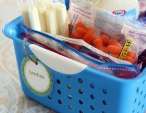 © 2016,  Vicki Winterton is a Utah based home organizing professional and owner of  Organizing Mind over Matter.  She teaches homeowners and work-at-home businesses how to reclaim their time and space. Vicki can be reached at vicki@organizeutah.com  Visit her website for additional organizing tips at www.organizeutah.com© 2016,  Vicki Winterton is a Utah based home organizing professional and owner of  Organizing Mind over Matter.  She teaches homeowners and work-at-home businesses how to reclaim their time and space. Vicki can be reached at vicki@organizeutah.com  Visit her website for additional organizing tips at www.organizeutah.com© 2016,  Vicki Winterton is a Utah based home organizing professional and owner of  Organizing Mind over Matter.  She teaches homeowners and work-at-home businesses how to reclaim their time and space. Vicki can be reached at vicki@organizeutah.com  Visit her website for additional organizing tips at www.organizeutah.com© 2016,  Vicki Winterton is a Utah based home organizing professional and owner of  Organizing Mind over Matter.  She teaches homeowners and work-at-home businesses how to reclaim their time and space. Vicki can be reached at vicki@organizeutah.com  Visit her website for additional organizing tips at www.organizeutah.com© 2016,  Vicki Winterton is a Utah based home organizing professional and owner of  Organizing Mind over Matter.  She teaches homeowners and work-at-home businesses how to reclaim their time and space. Vicki can be reached at vicki@organizeutah.com  Visit her website for additional organizing tips at www.organizeutah.com© 2016,  Vicki Winterton is a Utah based home organizing professional and owner of  Organizing Mind over Matter.  She teaches homeowners and work-at-home businesses how to reclaim their time and space. Vicki can be reached at vicki@organizeutah.com  Visit her website for additional organizing tips at www.organizeutah.com© 2016,  Vicki Winterton is a Utah based home organizing professional and owner of  Organizing Mind over Matter.  She teaches homeowners and work-at-home businesses how to reclaim their time and space. Vicki can be reached at vicki@organizeutah.com  Visit her website for additional organizing tips at www.organizeutah.com© 2016,  Vicki Winterton is a Utah based home organizing professional and owner of  Organizing Mind over Matter.  She teaches homeowners and work-at-home businesses how to reclaim their time and space. Vicki can be reached at vicki@organizeutah.com  Visit her website for additional organizing tips at www.organizeutah.com© 2016,  Vicki Winterton is a Utah based home organizing professional and owner of  Organizing Mind over Matter.  She teaches homeowners and work-at-home businesses how to reclaim their time and space. Vicki can be reached at vicki@organizeutah.com  Visit her website for additional organizing tips at www.organizeutah.com